SUPL
ÚTERÝ 22.11.

Nepřítomni:  		ČERNÁ, NIEBAUER
 
Nepřítomné třídy:      DOZOR / ŠATNY / 7:30 – 8:00:		AIMOVÁ
DOZOR / ŠATNY / VELKÁ PŘESTÁVKA:	BARTONÍČEK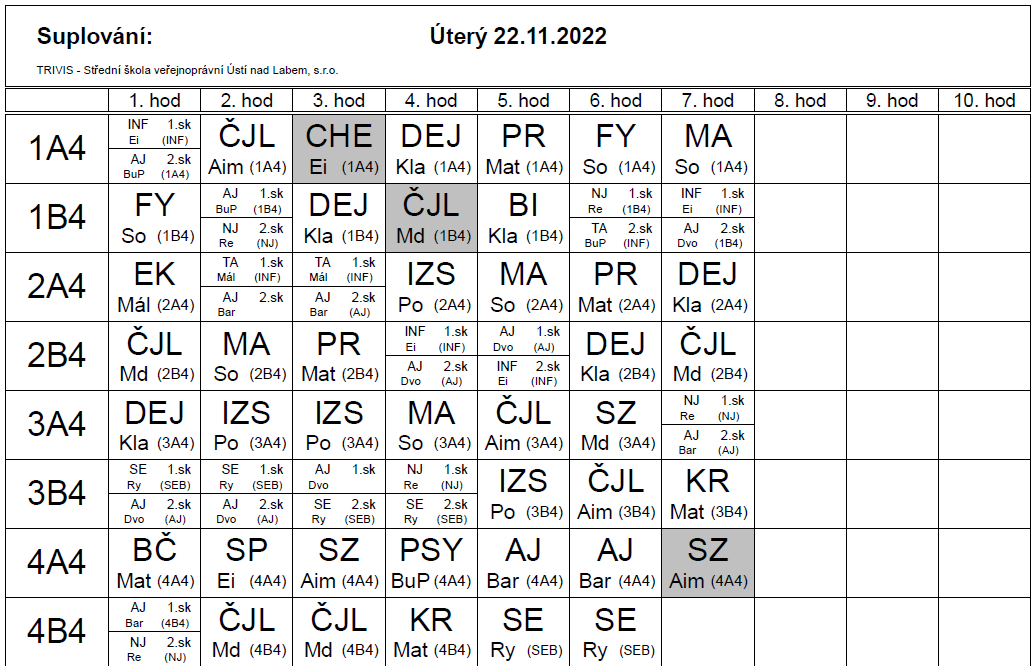 SUPL
PÁTEK 4.11.

Nepřítomni:  		REICHMAN, SOUKUPOVÁ
 
Nepřítomné třídy:      DOZOR / ŠATNY / 7:30 – 8:00:		MATIČKA
DOZOR / ŠATNY / VELKÁ PŘESTÁVKA:	BURDOVÁ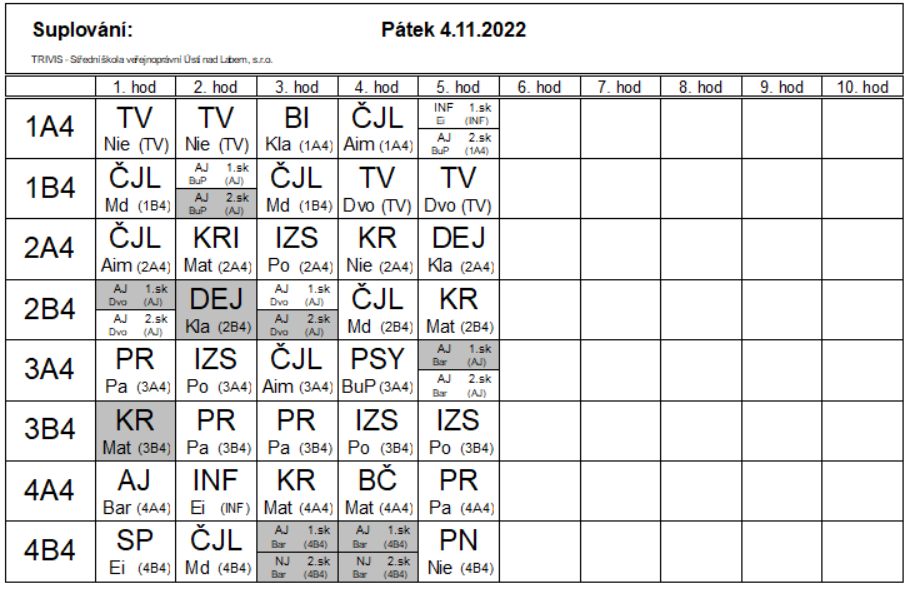 